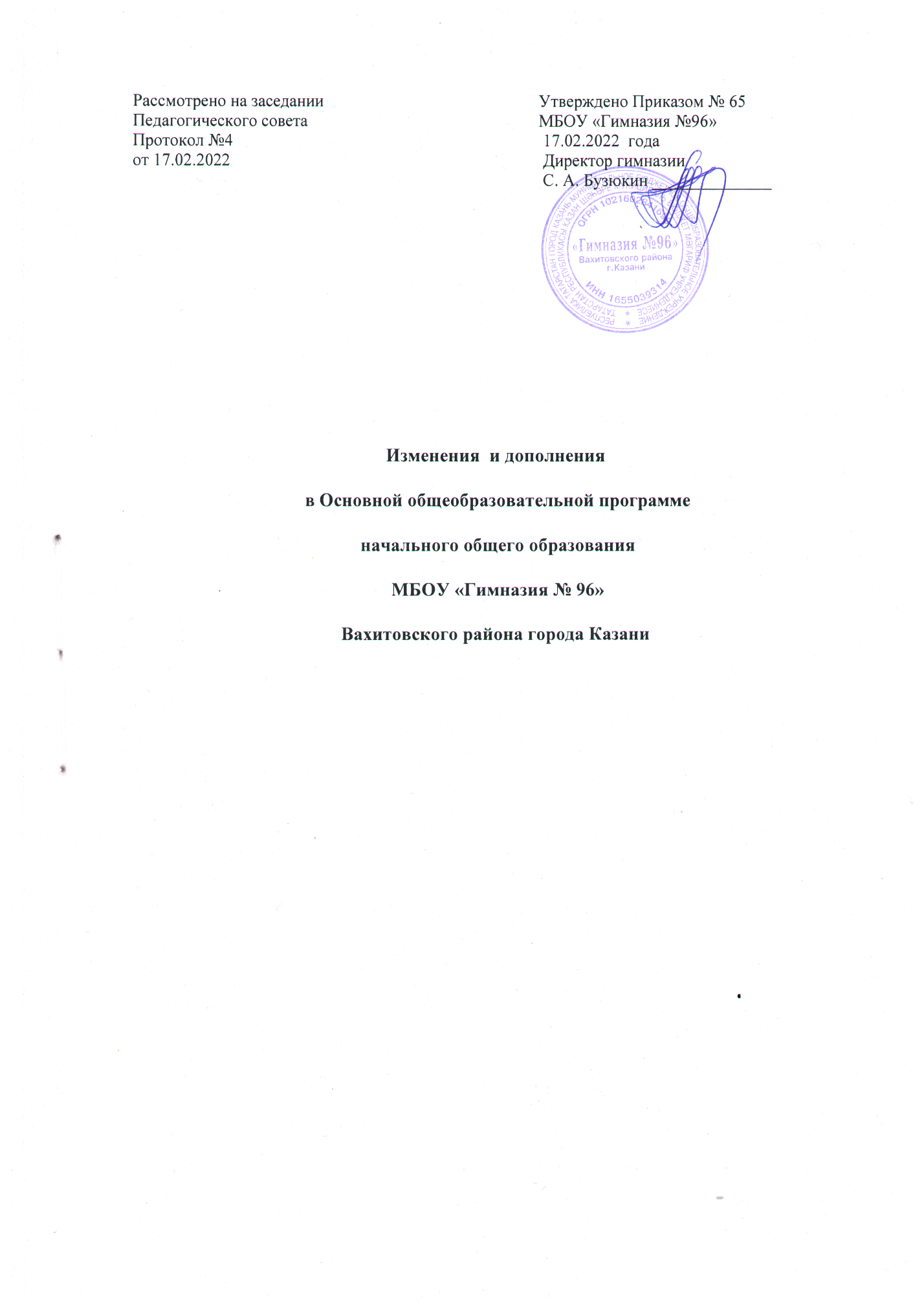 2.3. Программа воспитания                                                                      Портрет выпускника НОО гимназии Выпускник начальной школы — это человек: - любознательный, активно познающий мир;- владеющий основами умения учиться;- любящий родной край и свою страну;- уважающий и принимающий ценности семьи и общества;- готовый самостоятельно действовать и отвечать за свои поступки перед семьей и школой;- доброжелательный, умеющий слушать и слышать партнера, умеющий высказать свое мнение;- выполняющий правила здорового и безопасного образа жизни для себя и окружающих.3.1.2. Календарный учебный график1. Продолжительность учебного года1.1.Начало учебного года -1 сентября.1.2.Продолжительность учебного года:в 1 классах- 33 недели, заканчивается год 25 маяво 2-4 классах – не менее 34 недель, не более 35 недель, заканчивается год 31 маяОбучение ведется на русском языке, в режиме: 1 классы – 5-дневной учебной недели, 2-4 классы – 6-дневной учебной недели. Количество учебных занятий за 4 года не может составлять менее 2904 часов и не более 3345 часов. Максимальное количество часов в 1, 2-4 классах составляет 21 и 26 часов в неделю соответственно.2. Регламентирование образовательного процесса на учебный годУчебный год делится на уровне начального общего образования (1-4 классы)- на четверти:3. Регламентирование образовательного процесса на день3.1.Гимназия работает в две смены3.2.Распределение параллелей классов по сменам:I смена - 1-е и 4-е классы- начало уроков в 8.40 и 8.00 соответственно; II смена – 2-е и 3-и классы- начало уроков в 13.004. Продолжительность урока      В 1-х классах используется «ступенчатый» режим обучения: сентябрь, октябрь – 3 урока в день по 35 минут каждый, ноябрь, декабрь – 4 урока по 35 минут каждый, январь-май – 4 урока по 40 минут каждый; 2-е-4-е классы- 40 минут.5. Система оценивания знаний, умений и навыков обучения5.1 В первых классах балльное оценивание знаний обучающихся не производится.5.2.Во 2-4-х классах принята следующая система оценивания знаний, умений и навыков обучающихся: 5 (отлично), 4 (хорошо), 3 (удовлетворительно), 2 (неудовлетворительно).Промежуточная  аттестация проводится в 1-4 классах в формах и сроках, предусмотренной учебным планом. 3.2.1 Календарный план воспитательной работы Раздел 1.«Особенности организуемого воспитательного процесса в гимназии».Программа направлена на создание условий гармоничного вхождения, обучающихся в социальный мир и налаживание ответственных взаимоотношений с окружающими их людьми. В центре программы находится личностное развитие обучающихся, формирование у них системных знаний о различных аспектах развития России и мира. Одним из результатов реализации программы станет приобщение обучающихся к российским традиционным духовным ценностям, правилам и нормам поведения в российском обществе. Программа призвана обеспечить достижение учащимися личностных результатов, указанных во ФГОС: формирование у обучающихся основ российской идентичности; готовность обучающихся к саморазвитию; мотивацию к познанию и обучению; ценностные установки и социально-значимые качества личности; активное участие в социально-значимой деятельности.Раздел 1.«Особенности организуемого воспитательного процесса в гимназии».Современный национальный воспитательный идеал личности, воспитанной в новой российской общеобразовательной школе - это высоконравственный, творческий, компетентный гражданин России, принимающий судьбу Отечества как свою личную, осознающей ответственность за настоящее и будущее своей страны, укоренённый в духовных и культурных традициях многонационального народа Российской Федерации.Воспитание – это деятельность, направленная на развитие личности, создание условий для самоопределения и социализации обучающихся на основе социокультурных, духовно- нравственных ценностей и принятых в российском обществе правил и норм поведения в интересах человека, семьи, общества и государства, формирование у обучающихся чувств патриотизма, гражданственности, уважения к памяти защитников Отечества и подвигам Героев Отечества, закону и правопорядку, человеку труда и старшему поколению, взаимного уважения, бережного отношения к культурному наследию и традициям многонационального народа Российской Федерации, природе и окружающей среде.Процесс воспитания в образовательной организации  МБОУ "Гимназия №96" основывается на следующих принципах взаимодействия педагогов и лицеистов : - неукоснительное соблюдение законности и прав семьи и ребенка, соблюдения конфиденциальности информации о ребенке и семье, приоритета безопасности ребенка при нахождении в образовательной организации; - ориентир на создание в образовательной организации психологически комфортной среды для каждого ребенка и взрослого, без которой невозможно конструктивное взаимодействие обучающихся и педагогов; - реализация процесса воспитания главным образом через создание в гимназии детско-взрослых общностей, которые бы объединяли детей и педагогов яркими и содержательными событиями, общими позитивными эмоциями и доверительными отношениями друг к другу; - организация основных совместных дел гимназистов и педагогов, как предмета совместной заботы и взрослых, и детей; - системность, целесообразность и нешаблонность воспитания как условия его эффективности. Основными традициями воспитания в гимназии являются следующие: - стержнем годового цикла воспитательной работы гимназии являются ключевые общешкольные дела, через которые осуществляется интеграция воспитательных усилий педагогов; - важной чертой каждого ключевого дела и большинства используемых для воспитания других совместных дел педагогов и обучающихся гимназистов является коллективная разработка, коллективное планирование, коллективное проведение и коллективный анализ их результатов; - в гимназии создаются такие условия, при которых по мере взросления ребенка увеличивается и его роль в совместных делах (от пассивного наблюдателя до организатора); -в проведении общешкольных дел отсутствует соревновательность между классами, поощряется конструктивное межклассное и межвозрастное взаимодействие гимназистов, а также их социальная активность; - педагоги гимназии ориентированы на формирование коллективов в рамках классов, кружков, студий, секций и иных детских объединений, на установление в них доброжелательных и товарищеских взаимоотношений; - ключевой фигурой воспитания в гимназии является классный руководитель, реализующий по отношению к детям защитную, личностно развивающую, организационную, посредническую (в разрешении конфликтов) функции.Социально-экономические перемены, происходящие в нашей стране и проявляющиеся как в положительных, так и в отрицательных тенденциях, находят свое отражение и в образовательных учреждениях.С одной стороны, гимназия становится более многообразной, открытой, гибкой, изменяются содержание и формы ее работы, педагоги получают все больше возможностей для реализации своей творческой деятельности. С другой стороны, напряженные социальные отношения, противоречивый информационный процесс, повышенные нравственно-правовые требования к человеку при всеобщем понижении уровня культуры в обществе — все это ставит учителей, воспитателей, родителей, а затем и ребенка в очень турбулентное положение.  «Гармонично развитая личность». Для нас это понятие означает единство прекрасного и доброго, гармонию телесного и духовного, неразрывность красоты и нравственности. Воспитание такой личности возможна только при формировании психолого-педагогического комфорта. Создание таких психолого-педагогических условий для непосредственных субъектов образовательного процесса, как ученика, так и учителя, где они смогли бы полностью реализовать свои личностные возможности.МБОУ «Гимназия №96» осуществляет образовательный процесс согласно Устава в соответствии с уровнями образовательных программ, обеспечивая общедоступность и качество дошкольного, начального, основного и среднего общего образования.
МБОУ «Гимназия №96» открылась  в 1957 году. Здесь каждый шаг в душе рождает воспоминания прежних лет. Старинные крепкие стены здания хранят память о выпускниках и педагогах. С историей через рассказы учителей-ветеранов, воспоминания учеников разных годов соприкасаются гимназисты, которых школьные традиции и ее  история учит любить Родину, ценить настоящую дружбу, любовь, быть патриотом своей страны. С 1989 года ОУ стало школой при Казанском авиационном институте им. Туполева, и начала активную подготовку для ВУЗа студентов-эрудированных, грамотных, интеллигентных и творчески раскрепощенных.  Сегодня в гимназии реализуются несколько проектов с социальными партнерами - это и Университет управления ТИСБИ, КГМУ, завод «Электроприбор». В результате постоянной работы и взаимодействия проводятся встречи, занятия, концертные программы, через которые гимназисты  уже с первого класса вовлечены в интересную жизнь. Гимназия должна  остаться в памяти ученика, как интересная страница детства, где он не только учился, но и готовился ко взрослой жизни. А в ней ему придется оценивать свои реальные и потенциальные возможности, профессионально самоопределиться, самоутвердиться и самореализоваться, конструктивно использовать свои знания и умения, самостоятельно принимать решения и ответственно их выполнять.Разумеется, гимназии не изменить социально-экономической ситуации, но она в силах смягчить формирующую среду, в которой осуществляется развитие и воспитание личности ребенка. Эффективность воспитательного процесса будет выше, если гимназист и  его родители, коллектив, в котором происходит его воспитание, будет испытывать такое нравственно-эмоциональное состояние, настрой, в котором найдут удовлетворение и внешние бытовые условия жизни детей, и главное, их душевные переживания и волнения, отношения друг к другу, к учебе, к труду, к окружающим событиям.Так же можно говорить о разнообразии социального контингента гимназической семьи: молодые амбициозные родители, переселенцы, многодетные семьи, дети разных национальностей.Процесс воспитания в МБОУ «Гимназия №96» основывается на следующих принципах взаимодействия  всех участников образовательных отношений (педагогов, обучающихся и их родителей (законных представителей):- неукоснительное соблюдение законности и прав семьи и ребенка, соблюдения конфиденциальности информации о ребенке и семье, приоритета безопасности ребенка при нахождении в образовательной организации;- ориентир на создание в образовательной организации психологически комфортной среды для каждого ребенка и взрослого, без которой невозможно конструктивное взаимодействие школьников и педагогов; - реализация процесса воспитания главным образом через создание в гимназии детско-взрослых общностей, которые бы объединяли детей и педагогов яркими и содержательными событиями, общими позитивными эмоциями и доверительными отношениями друг к другу;- организация основных совместных дел школьников и педагогов как предмета совместной заботы и взрослых, и детей;- системность, целесообразность и нешаблонность воспитания как условия его эффективности.Основными традициями воспитания в МБОУ «Гимназия №96» являются следующие: - стержнем годового цикла воспитательной работы лицея являются ключевые общешкольные дела, через которые осуществляется интеграция воспитательных усилий педагогов;- важной чертой каждого ключевого дела и большинства используемых для воспитания других совместных дел педагогов и школьников является коллективная разработка, коллективное планирование, коллективное проведение и коллективный анализ их результатов;- в гимназии создаются такие условия, при которых по мере взросления ребенка увеличивается и его роль в совместных делах (от пассивного наблюдателя до организатора);- в проведении общешкольных дел поощряется конструктивное межклассное и межвозрастное взаимодействие обучающихся, а также их социальная активность; - педагоги гимназии ориентированы на формирование коллективов в рамках классов, кружков, студий, секций, внеурочной деятельности и иных детских объединений, на установление в них доброжелательных и товарищеских взаимоотношений;- ключевой фигурой воспитания в гимназии является классный руководитель, реализующий по отношению к детям защитную, личностно-развивающую, организационную, посредническую (в разрешении конфликтов) функции.Раздел 2. «Цель и задачи воспитания»Раздел 2. «Цель и задачи воспитания»Цель программыВ соответствии с Концепцией духовно-нравственного развития и воспитания личности гражданина России - современный национальный воспитательный идеал — это высоконравственный, творческий, компетентный гражданин России, принимающий судьбу Отечества как свою личную, осознающий ответственность за настоящее и будущее своей страны, укоренённый в духовных и культурных традициях многонационального народа Российской Федерации. Исходя из этого воспитательного идеала, а также основываясь на базовых для нашего общества ценностях (таких как семья, труд, отечество, природа, мир, знания, культура, здоровье, человек) формулируется общая цель воспитания – личностное развитие гимназистов, проявляющееся:1) в усвоении ими знаний основных норм, которые общество выработало на основе этих ценностей (то есть, в усвоении ими социально значимых знаний); 2) в развитии их позитивных отношений к этим общественным ценностям (то есть в развитии их социально значимых отношений);3) в приобретении ими соответствующего этим ценностям опыта поведения, опыта применения сформированных знаний и отношений на практике (то есть в приобретении ими опыта осуществления социально значимых дел).Данная цель ориентирует педагогов не на обеспечение соответствия личности ребенка единому уровню воспитанности, а на обеспечение позитивной динамики развития его личности. В связи с этим важно сочетание усилий педагога по развитию личности ребенка и усилий самого ребенка по своему саморазвитию. Их сотрудничество, партнерские отношения являются важным фактором успеха в достижении цели.Конкретизация общей цели воспитания применительно к возрастным особенностям, обучающимся позволяет выделить в ней следующие целевые приоритеты, которым необходимо уделять чуть большее внимание на разных уровнях общего образования: В воспитании детей младшего школьного возраста (уровень начального общего образования) таким целевым приоритетом является создание благоприятных условий для усвоения школьниками социально значимых знаний – знаний основных норм и традиций того общества, в котором они живут. Выделение данного приоритета связано с особенностями детей младшего школьного возраста: с их потребностью самоутвердиться в своем новом социальном статусе - статусе гимназиста, то есть научиться соответствовать предъявляемым к носителям данного статуса нормам и принятым традициям поведения. Такого рода нормы и традиции задаются в лицее педагогами и воспринимаются детьми именно как нормы и традиции поведения. Знание их станет базой для развития социально значимых отношений гимназистов и накопления ими опыта осуществления социально значимых дел и в дальнейшем, в подростковом и юношеском возрасте. К наиболее важным из них относятся следующие: - быть любящим, послушным и отзывчивым сыном (дочерью), братом (сестрой), внуком (внучкой); уважать старших и заботиться о младших членах семьи; выполнять посильную для ребёнка домашнюю работу, помогая старшим;- быть трудолюбивым, следуя принципу «делу — время, потехе — час» как в учебных занятиях, так и в домашних делах, доводить начатое дело до конца;- знать и любить свою Родину – свой родной дом, двор, улицу, город, село, свою страну; - беречь и охранять природу (ухаживать за комнатными растениями в классе или дома, заботиться о своих домашних питомцах и, по возможности, о бездомных животных в своем дворе; подкармливать птиц в морозные зимы; не засорять бытовым мусором улицы, леса, водоёмы);  - проявлять миролюбие — не затевать конфликтов и стремиться решать спорные вопросы, не прибегая к силе; - стремиться узнавать что-то новое, проявлять любознательность, ценить знания;- быть вежливым и опрятным, скромным и приветливым;- соблюдать правила личной гигиены, режим дня, вести здоровый образ жизни; - уметь сопереживать, проявлять сострадание к попавшим в беду; стремиться устанавливать хорошие отношения с другими людьми; уметь прощать обиды, защищать слабых, по мере возможности помогать нуждающимся в этом  людям; уважительно относиться к людям иной национальной или религиозной принадлежности, иного имущественного положения, людям с ограниченными возможностями здоровья;- быть уверенным в себе, открытым и общительным, не стесняться быть в чём-то непохожим на других ребят; уметь ставить перед собой цели и проявлять инициативу, отстаивать своё мнение и действовать самостоятельно, без помощи старших.  Знание младшим школьником данных социальных норм и традиций, понимание важности следования им имеет особое значение для ребенка этого возраста, поскольку облегчает его вхождение в широкий социальный мир, в открывающуюся ему систему общественных отношений. Выделение в общей цели воспитания целевых приоритетов, связанных с возрастными особенностями воспитанников, не означает игнорирования других составляющих общей цели воспитания. Приоритет — это то, чему педагогам, работающим со школьниками конкретной возрастной категории, предстоит уделять большее, но не единственное внимание. Исходя из этого, общей	целью воспитания в гимназии является: создание условий для формирования у обучающихся духовно-нравственных ценностей, способности к осуществлению ответственного выбора собственной индивидуальной образовательной траектории, способности к успешной социализации в обществе.Данная цель ориентирует педагогов, в первую очередь, на обеспечение позитивной динамики развития личности ребенка, а не только на обеспечение соответствия его личности единому стандарту. Сотрудничество, партнерские отношения педагога и обучающегося, сочетание усилий педагога по развитию личности ребенка и усилий самого ребенка по своему саморазвитию - являются важным фактором успеха в достижении поставленной цели. Планомерная реализация поставленной цели позволит организовать в гимназии интересную и событийно насыщенную жизнь обучающихся и педагогов, что станет эффективным способом профилактики антисоциального поведения гимназистов.Современный национальный идеал личности, воспитанной в новой российской общеобразовательной школе – это высоконравственный, творческий, компетентныйгражданин России, принимающий судьбу Отечества как свою личную, осознающей ответственность за настоящее и будущее своей страны, укорененный в духовных икультурных традициях российского народа. 
Исходя из этого воспитательного идеала, а также основываясь на базовых для нашего общества ценностях (таких как семья, труд, отечество, природа, мир, знания, культура, здоровье, человек) формулируется общая цель воспитания в МБОУ«Гимназия №96» - создание условий для воспитания и социально педагогической поддержки развития обучающихся, как нравственных, ответственных, инициативных, творческих граждан России.         Немаловажно уделять внимание и личностному развитию обучающихся, проявляющееся:1) в усвоении ими основных норм социально значимых знаний; 2) в развитии их позитивных отношений к общественным ценностям, развитие у гимназистов социально значимых отношений;3) в приобретении у обучающихся опыта поведения, опыта применения сформированных знаний и отношений на практике, в приобретении опыта осуществления социально значимых дел.На обеспечение позитивной динамики развития личности. На сочетание усилий педагога по развитию личности ребенка и усилий самого ребенка по своему саморазвитию. Сотрудничество, партнерские отношения обучающегося и педагога являются важным фактором успеха в достижении цели.-формирование образованной личности, воспитанной на общекультурных, гражданско –патриотических, духовно – нравственных ценностях  , обладающей лидерскими качествами и способной к социальному и личностному самоопределению и самореализации ответственного   за своё здоровье.Задачи программыВоспитанию гимназистов будет способствовать решение следующих основных задач: реализовывать воспитательные возможности обще-гимназических ключевых дел, поддерживать традиции и их коллективное планирования, с учётом проведения анализа;реализовывать потенциал классного руководства в воспитании гимназистов, поддерживать активное участие классных сообществ в жизни образовательного учреждения;вовлекать обучающихся в кружки, секции, клубы, студии и иные объединения, работающие по программам внеурочной деятельности, реализовывать их воспитательные возможности;использовать в воспитании детей возможности урока, поддерживать использование на уроках интерактивных форм занятий с учащимися; поддерживать деятельность функционирующих на базе гимназии детских общественных объединений и организаций;организовывать для обучающихся экскурсии, экспедиции, походы и реализовывать их воспитательный потенциал;развивать в гимназии предметно-эстетическую среду используя и реализовывая воспитательные возможности;организовать работу с семьями обучающихся родителями или законными представителями, направленную на совместное решение проблем личностного развития обучающихся.          развитие мотивационно-ценностной сферы личности обучающихся;- воспитание личности на основе духовно- нравственных и национальных ценностях, уважения к родному языку и культуре народов, этносов и этнических групп РФ и РТ;- формирование гражданина и патриота, способного жить в новом демократическом обществе, обладающего лидерскими качествами;- усиление воспитательного потенциала семьи;- формирование у учащихся компетенций для успешной социализации, непрекращающегося самообразования и самореализации, их сознательное участие в разностороннем саморазвитии и самовоспитанииУчастники программыОбучающиеся, педагоги МБОУ «Гимназия №96», родительская общественность, социальные партнёры гимназииКонцепция   воспитания                         Воспитание и социализация обучающегося, укрепление его интереса к жизни, любви к своей стране, потребности творить и совершенствоваться один из важнейших приоритетов государственной политики Российской Федерации в сфере образования.В 2020 году Государственная Дума Российской Федерации приняла в третьем чтении поправки в Федеральный Закон «Об образовании в Российской Федерации» от 29.12.2012 N 273-ФЗ по вопросам воспитания обучающихся. Их внес Президент России Владимир Владимирович Путин. Законом предлагается определить воспитание как деятельность, направленную на развитие личности, создание условий для самоопределения и социализации обучающихся на основе социокультурных, духовно-нравственных ценностей и принятых в российском обществе правил и норм поведения в интересах человека, семьи, общества и государства, формирование у обучающихся чувства патриотизма и гражданственности, уважения к памяти защитников Отечества и подвигам героев Отечества, к закону и правопорядку, человеку труда и старшему поколению, взаимного уважения, бережного отношения к культурному наследию и традициям многонационального народа Российской Федерации, к природе и окружающей среде.Структура воспитания в школе имеет разные уровни, что позволяет сохранить как традиционные подходы, так и внедрение новых методик воспитательного процесса. Процесс воспитания в гимназии основывается на принципах взаимодействия педагогов, учащихся и родителей:- неукоснительное соблюдение законности и прав семьи и ребенка, соблюдения конфиденциальности информации о ребенке и семье, приоритета безопасности ребенка при нахождении в гимназии;- ориентир на создание в гимназии психологически комфортной среды для каждого ребенка и взрослого, без которой невозможно конструктивное взаимодействие обучающихся и педагогов; - реализация процесса воспитания главным образом через создание в гимназии детско-взрослых общностей, которые объединят обучающихся  и педагогов яркими и содержательными событиями, общими позитивными эмоциями и доверительными отношениями друг к другу;- вовлечь обучающихся -педагогов –родителей  гимназии в основные совместные дела, как предмета совместной заботы и взрослых, и детей;-  как условие эффективности воспитательной работы считать системность, целесообразность и не шаблонность воспитания Основными традициями воспитания в гимназии являются следующие: - стержнем годового цикла воспитательной работы лицея являются ключевые общешкольные дела, через которые осуществляется интеграция воспитательных усилий педагогов;- важной чертой каждого ключевого дела и большинства используемых для воспитания других совместных дел педагогов и учащихся является коллективная разработка, коллективное планирование, коллективное проведение и коллективный анализ их результатов;- в гимназии созданы такие условия, при которых по мере взросления ребенка увеличивается и его роль в совместных делах (от пассивного наблюдателя до организатора);- в проведении общешкольных дел отсутствует соревновательность между классами, поощряется конструктивное межклассное и межвозрастное взаимодействие, а также их социальная активность; - педагоги гимназии ориентированы на формирование коллективов в рамках классов, кружков, студий, секций и иных детских объединений, на установление в них доброжелательных и товарищеских взаимоотношений;- ключевой фигурой воспитания в гимназии является классный руководитель, реализующий по отношению к детям защитную, личностно развивающую, организационную, посредническую (в разрешении конфликтов       воспитания.Целевые приоритеты, которым необходимо уделять большое внимание на разных уровнях общего образования: в воспитании детей младшего школьного возраста (уровень начального общего образования) таким целевым приоритетом является создание благоприятных условий для усвоения обучающимися социально значимых знаний – знаний основных норм и традиций того общества, в котором они живут. Выделение данного приоритета связано с особенностями детей младшего школьного возраста: с их потребностью самоутвердиться в своем новом социальном статусе - статусе школьника, то есть научиться соответствовать предъявляемым к носителям данного статуса нормам и принятым традициям поведения. Такого рода нормы и традиции задаются в гимназии педагогами и воспринимаются детьми, именно как нормы и традиции поведения. Знание их станет базой для развития социально значимых отношений и накопления ими опыта осуществления социально значимых дел и в дальнейшем, в подростковом и юношеском возрасте. К наиболее важным из них относятся следующие:  - быть любящим, послушным и отзывчивым сыном (дочерью), братом (сестрой), внуком (внучкой); уважать старших и заботиться о младших членах семьи; выполнять посильную для ребёнка домашнюю работу, помогая старшим;- быть трудолюбивым, следуя принципу «делу — время, потехе — час» как в учебных занятиях, так и в домашних делах, доводить начатое дело до конца;- знать и любить свою Родину – свой родной дом, двор, улицу, город, село, свою страну; - беречь и охранять природу (ухаживать за комнатными растениями в классе или дома, заботиться о своих домашних питомцах и, по возможности, о бездомных животных в своем дворе; подкармливать птиц в морозные зимы; не засорять бытовым мусором улицы, леса, водоёмы);  - проявлять миролюбие — не затевать конфликтов и стремиться решать спорные вопросы, не прибегая к силе; - стремиться узнавать что-то новое, проявлять любознательность, ценить знания;- быть вежливым и опрятным, скромным и приветливым;- соблюдать правила личной гигиены, режим дня, вести здоровый образ жизни; - сопереживать, проявлять сострадание к попавшим в беду; стремиться устанавливать хорошие отношения с другими людьми; прощать обиды, защищать слабых, по мере возможности помогать нуждающимся в этом людям; уважительно относиться к людям иной национальной или религиозной принадлежности, иного имущественного положения, людям с ограниченными возможностями здоровья;- быть уверенным в себе, открытым и общительным, не стесняться быть в чём-то непохожим на других ребят; уметь ставить перед собой цели и проявлять инициативу, отстаивать своё мнение и действовать самостоятельно, без помощи старших.  Знание младшим школьником данных социальных норм и традиций, понимание важности следования им имеет особое значение для ребенка этого возраста, поскольку облегчает его вхождение в широкий социальный мир, в открывающуюся ему систему общественных отношений.                                                 Раздел 3. «Виды, формы и содержание деятельности»                                                Раздел 3. «Виды, формы и содержание деятельности»3.1. Модуль «Классное руководство»Практическая реализация цели и задач воспитания осуществляется в рамках следующих направлений воспитательной работы гимназии. Каждое из них представлено в соответствующем модуле.3.1. Модуль «Классное руководство»Осуществляя работу с классом, классный руководитель организует работу с коллективом класса; индивидуальную работу с учащимися вверенного ему класса; работу с учителями, преподающими в данном классе; работу с родителями учащихся или их законными представителями. В реализации видов и форм деятельности классный руководитель ориентируется на целевые приоритеты, связанные с возрастными особенностями их воспитанников.Работа с классным коллективом:•	инициирование и поддержка участия класса в общешкольных ключевых делах, оказание необходимой помощи детям в их подготовке, проведении и анализе;•	педагогическое сопровождение ученического самоуправления класса, детской социальной активности;•	 поддержка детских инициатив и их педагогическое сопровождение•	организация интересных и полезных для личностного развития ребенка совместных дел с учащимися вверенного ему класса (познавательной, трудовой, спортивно-оздоровительной, духовно-нравственной, творческой направленности), позволяющие с одной стороны, – вовлечь в них детей с самыми разными потребностями и тем самым дать им возможность самореализоваться в них, а с другой, – установить и упрочить доверительные отношения с учащимися класса, стать для них значимым взрослым, задающим образцы поведения в обществе. •	проведение классных часов, часов общения с обучающимися, как часов плодотворного и доверительного общения педагога и обучающихся, основанных на принципах уважительного отношения к личности ребенка, поддержки активной позиции каждого ребенка в беседе, предоставления гимназистам возможности обсуждения и принятия решений по обсуждаемой проблеме, создания благоприятной среды для общения (тематика проведение определена в циклограмме часов общения для каждой параллели классов)•	формирование коллектива класса через: игры и тренинги на сплочение и командообразование; походы и экскурсии, организуемые классными руководителями и родителями; празднования в классе дней рождения детей, включающие в себя подготовленные ученическими микрогруппами поздравления, сюрпризы, творческие подарки и розыгрыши; регулярные внутриклассные мероприятия, дающие каждому гимназисту возможность рефлексии собственного участия в жизни класса. •	выработка совместно с обучающимися законов класса, помогающих детям освоить нормы и правила общения, которым они должны следовать в учреждении, в рамках уклада жизни гимназии. Индивидуальная работа с учащимися:•	изучение особенностей личностного развития учащихся класса через наблюдение за поведением обучающихся в  их повседневной жизни, в специально создаваемых педагогических ситуациях, в играх, погружающих ребенка в мир человеческих отношений, в организуемых педагогом беседах по тем или иным нравственным проблемам; результаты наблюдения сверяются с результатами бесед классного руководителя с родителями(законными представителями) обучающихся, с преподающими в его классе учителями, а также (при необходимости) – с педагогом-психологом гимназии; •	поддержка обучающегося в решении важных для него жизненных проблем (налаживание взаимоотношений с одноклассниками или учителями, выбор профессии, вуза и дальнейшего трудоустройства, успеваемость и т.п.), когда каждая проблема трансформируется классным руководителем в задачу для обучающегося, которую они совместно стараются решить. •	индивидуальная работа с обучающимися   класса, направленная на заполнение ими личных портфолио, при желании в которых дети не просто фиксируют свои учебные, творческие, спортивные, личностные достижения, но и в ходе индивидуальных неформальных бесед с классным руководителем в начале каждого года планируют их, а в конце года – вместе анализируют свои успехи и неудачи. •	мотивация ребенка на участие в жизни класса, гимназии , на участие в общественном детском  движении и самоуправлении; •	 мотивация обучающихся совместно с учителями-предметниками на участие в конкурсном и олимпиадном движении;•	коррекция поведения ребенка через частные беседы с ним, его родителями или законными представителями, с другими учащимися класса; через включение в проводимые педагоги-психологом гимназии тренинги общения; через предложение взять на себя ответственность за то или иное поручение в классе.Работа с учителями, преподающими в классе:регулярные консультации классного руководителя с учителями-предметниками, направленные на формирование единства мнений и требований педагогов по ключевым вопросам воспитания, на предупреждение и разрешение конфликтов между учителями и учащимися;•	проведение мини-педсоветов, направленных на решение конкретных проблем класса и интеграцию воспитательных влияний на школьников;•	привлечение учителей к участию во внутриклассных делах, дающих педагогам возможность лучше узнавать и понимать своих учеников, увидев их в иной, отличной от учебной, деятельности;•	привлечение учителей к участию в родительских собраниях класса (или индивидуальной встрече с родителями) для объединения усилий в деле обучения и воспитания детей.Работа с родителями учащихся или их законными представителями:•           регулярное информирование родителей об  успехах и проблемах их детей, о жизни класса в целом;•	содействие родителям (законным представителям) обучающихся в регулировании отношений между ними, администрацией гимназии и учителями-предметниками;•	организация родительских собраний, происходящих в режиме обсуждения наиболее острых проблем обучения и воспитания школьников;•	создание и организация работы родительских комитетов классов, участвующих в управлении образовательной организацией и решении вопросов воспитания и обучения их детей;•	привлечение членов семей школьников к организации и проведению дел класса;•	организация на базе класса семейных праздников, конкурсов, соревнований, направленных на сплочение семьи и школы.Общешкольные ключевые делаПри разработке плана воспитательной работы с классом важно помнить о приоритетных направлениях государственной политики работы с семьей и детьми и основных принципах педагогики:событийность, деятельности подход, сочетание общественного и индивидуального интереса, возрастная обусловленность гражданского взросления, баланс государственного, семейного и общественного воспитания. Особенности содержания работы с классным коллективом:Школьный проект «Самый классный класс». Каждый класс в течение учебного года участвует в гимназических проектах «Самый классный класс» Обучающиеся приобретают опыт продуктивного сотрудничества с людьми разных возрастов и разного социального положения.Социальный проект в классах. Класс придумывает свой оригинальный проект совместной деятельности с родителями «Вместе весело шагать» и реализует его. Он может быть реализован как в гимназии, так и за ее пределами. Обучающиеся, родители и классный руководитель находят проблему, которую предлагают решить, определяют целевую аудиторию, продумывают ресурсы проекта и осуществляют его анализируют процесс работы и итоги.Участие в общешкольном проекте и реализация классных проектов обеспечивает активизацию социальных, интеллектуальных интересов, обучающихся в свободное время, развитие здоровой, творчески растущей личности, способной на социально значимую практическую деятельность и реализацию творческих инициатив.Классный час. Проведение классных часов как часов плодотворного и доверительного общения педагога и  обучающихся основанных на принципах уважительного отношения к личности ребенка, поддержки активной позиции каждого ребенка в беседе, предоставления школьникам возможности обсуждения и принятия решений по обсуждаемой проблеме, создания благоприятной среды для общения по направлениям:-Тематические классные часы (на основе календаря образовательных событий) - отбор информации, соответствующий возрасту и потребностям детей; предоставление ребятам возможности обсуждения, принятия решений; создание благоприятной среды для общения. - Организационные классные часы (содержание включает в себя работу над портфолио учащегося, информацию об аттестации учащихся, планирование деятельности класса, подготовка к мероприятиям и его рефлексия, другое.)-  Безопасность (в содержание классных часов по данному направлению входит: интернет безопасность, соблюдение правил дорожного движения, медиабезопасность, пожарная безопасность, безопасность в школе и т.п.)	Тренинги на сплочение и командообразованиеПроведение различных игр, психологических тренингов, ориентированных на  организацию совместной деятельности обучающихся и взрослых, бесед , просмотр кинофильмов с дальнейшим обсуждением с целью развития у обучающихся личностных качеств, препятствующих проявлению буллинга (саморегуляция, эмоциональная уравновешенность, уверенность в себе ,критичность, ответственность, эмпатия); правовой грамотности в отношении противоправных действий против личности.Соглашение о взаимоотношениях – это разработка вместе с учениками класса свод договоренностей, помогающего в общении и учебе, дающего комфорт, в пребывании в классе и  лицее (примерные вопросы для обсуждения: Что поможет нам всем чувствовать себя комфортно, в безопасности? Как создать атмосферу доверия и дружелюбия? Какие слова и действия допустимы, а какие нет? Что можно сделать, чтобы всем было интересно? Если кто - то откажется участвовать в каком – то упражнении, что мы будем делать? Какое правило поможет нам слышать друг друга? Классное самоуправление.  В его состав избираются представители классного коллектива, которые могут возглавить одно из направлений работы (военно-патриотическое, личностное развитие, информационно-медийное, гражданская активность), также выбирают  и назначают ответственных за выполнение различных дел класса; Организация отдыха и каникул: однодневные походы и экскурсии, посещение театров, музеев, кинотеатров, бассейна, лыжной базы, катка, организуемые классными руководителями и родителями; празднования в классе дней рождения детей, включающие в себя подготовленные ученическими микрогруппами поздравления, сюрпризы, творческие подарки и розыгрыши; регулярные внутриклассные «огоньки» и вечера, дающие каждому школьнику возможность рефлексии собственного участия в жизни класса.Классный руководитель устанавливает доверительные отношения с учащимися класса, становится для них значимым взрослым, задающим образцы поведения в обществе.Особенности содержания индивидуальной работы с обучающимися:Изучение особенностей личностного развития учащихся класса через наблюдение за поведением гимназистов в их повседневной жизни, в специально создаваемых педагогических ситуациях, в играх, погружающих ребенка в мир человеческих отношений, в организуемых педагогом беседах по тем или иным нравственным проблемам; результаты наблюдения сверяются с результатами бесед классного руководителя с родителями обучающихся , с преподающими в его классе учителями, а также (при необходимости) – со школьным психологом. Сопровождение обучающихся в различных конкурсах, акциях, проектной деятельности, конкурсах дополнительного образования, в гимназическом  конкурсе «Самый классный класс», «Рыцарский турнир», «Зарница», «Вместе весело шагать» и  различных мероприятий через организацию взаимодействия с учителями, ведения учениками экрана участия и индивидуального портфолио,  в которых дети не просто фиксируют свои учебные, творческие, спортивные, личностные достижения, но и в ходе индивидуальных неформальных бесед с классным руководителем в начале каждого года планируют их, а в конце года – вместе анализируют свои успехи и неудачи.Поддержка ребенка в решении важных для него жизненных проблем (налаживание взаимоотношений с одноклассниками или учителями, выбор профессии, вуза и дальнейшего трудоустройства, успеваемость и т.п.), когда каждая проблема трансформируется классным руководителем в задачу для школьника, которую они совместно стараются решить. Коррекция поведения ребенка через частные беседы с ним, его родителями или законными представителями, с другими учащимися класса; через консультации с педагогом-психологом и беседы с социальным педагогом; через предложение взять на себя ответственность за то или иное поручение в классе.В гимназии функционирует МО классных руководителей.Методическая работа в гимназии ориентирована на результаты как образовательного, так и воспитательного процессов.Методические объединения классных руководителей - структурное подразделение внутришкольной системы управления воспитательным процессом, координирующее научно - методическую и организационную работу классных руководителей.Основные задачи работы методического объединения классных руководителей: повышать уровень профессионализма классного руководителя в сфере его педагогической компетенции; создавать условия для развития и совершенствования педагогического мастерства каждого классного руководителя; развивать информационную культуру классных руководителей и использование информационных технологий на этапе усвоения ФГОС второго поколения; осваивать классным руководителям новые подходы к оценке образовательных достижений учащихся; обеспечить высокий методический уровень проведения всех видов занятий (в т.ч. внеурочной деятельности, классных часов); систематически отслеживать работу по накоплению и обобщению актуального педагогического опыта классных руководителей через систему научно –практических семинаров, методических дней, взаимопосещения уроков, конкурсов педагогического мастерства, участия в педагогических чтениях иконференциях; организовывать информационно-методическую и практическую помощь классным руководителям в воспитательной работе с обучающимися; формировать у классных руководителей теоретическую и практическую базу для моделирования системы воспитания в классе; оказывать помощь классным руководителям в овладении новыми педагогическими технологиями воспитательного процесса; повышение творческого потенциала педагогов с учетом их индивидуальных способностей; создавать информационно-педагогический банк собственных достижений, обеспечивать популяризацию собственного опыта через открытые внеурочныемероприятия, самопрезентации, выступления, портфолио.3.2. Модуль «Школьный урок»3.2. Модуль «Школьный урок»Реализация	школьными	педагогами	воспитательного	потенциал урока предполагает следующее:установление доверительных отношений между учителем и его учениками, способствующих позитивному восприятию учащимися требований и просьб учителя, привлечению их внимания к обсуждаемой на уроке информации, активизации их познавательной деятельности;побуждение школьников соблюдать на уроке общепринятые нормы поведения, правила общения со старшими (учителями) и сверстниками (школьниками), принципы учебной дисциплины и самоорганизации;привлечение внимания школьников к ценностному аспекту изучаемых на уроках явлений, организация их работы с получаемой на уроке социально значимой информацией – инициирование ее обсуждения, высказывания учащимися своего мнения по ее поводу, выработки своего к ней отношения;использование воспитательных возможностей содержания учебного предмета через демонстрацию детям примеров ответственного, гражданского поведения, проявления человеколюбия и добросердечности, через подбор соответствующих текстов для чтения, задач для решения, проблемных ситуаций для обсуждения в классе;применение   на   уроке   интерактивных   форм   работы   учащихся:интеллектуальных игр, стимулирующих познавательную мотивацию школьников; дидактического театра, где полученные на уроке знания обыгрываются в театральных постановках; дискуссий, которые дают учащимся возможность приобрести опыт ведения конструктивного диалога; групповойработы или работы в парах, которые учат школьников командной работе и взаимодействию с другими детьми;включение в урок игровых процедур, которые помогают поддержать мотивацию детей к получению знаний, налаживанию позитивных межличностных отношений в классе, помогают установлению доброжелательной атмосферы во время урока;организация шефства мотивированных и эрудированных учащихся над их неуспевающими одноклассниками, дающего школьникам социально значимый опыт сотрудничества и взаимной помощи;инициирование и поддержка исследовательской деятельности школьников в рамках реализации ими индивидуальных и групповых исследовательских проектов, что даст школьникам возможность приобрести навык самостоятельного решения теоретической проблемы, навык генерирования и оформления собственных идей, навык уважительного отношения к чужим идеям, оформленным в работах других исследователей, навык публичного выступления перед аудиторией, аргументирования и отстаивания своей точки зрения.Модуль 3.3. «Курсы внеурочной деятельности»Модуль 3.3. «Курсы внеурочной деятельности»в рамках реализации стандартов второго поколения следует понимать образовательную деятельность, осуществляемую в формах, отличных от классно-урочной, и направленную на достижение планируемых результатов освоения основной образовательной программы начального общего и основного образования. Цель внеурочной деятельности гимназии: -создание условий для проявления и развития ребенком своих интересов на основе свободного выбора, постижения духовно-нравственных ценностей и культурных традиций. Задачи внеурочной деятельности: обеспечить благоприятную адаптацию ребенка в гимназии ; оптимизировать учебную нагрузку обучающихся; улучшить условия для развития ребенка; учесть возрастные и индивидуальные особенности обучающегося; отработать механизм, обеспечивающий выбор учащимися внеурочных занятий в соответствии с их интересами и способностями; проанализировать научные подходы к организации внеурочной деятельности, определить стратегию её реализации в гимназии ; определить критерии оценки эффективности воспитательных воздействий в рамках внеурочной деятельности и апробировать разработанную модель в гимназии; разработать рабочие программы для реализации направлений внеурочной деятельности; овладеть методами и формами организации внеурочной деятельности в соответствии с пакетом документов ФГОС нового поколения; эффективно использовать имеющуюся в гимназии учебно-методическую и материально-техническую базу, информационные ресурсы, собственный методический потенциал.Воспитание на занятиях курсов внеурочной деятельности осуществляется преимущественно через: - вовлечение обучающихся в интересную и полезную для них деятельность, которая предоставит им возможность самореализоваться в ней, приобрести социально значимые знания, развить в себе важные для своего личностного развития социально значимые отношения, получить опыт участия в социально значимых делах;- формирование в кружках, секциях, клубах, студиях и т.п. детско-взрослых общностей, которые могли бы объединять детей и педагогов общими позитивными эмоциями и доверительными отношениями друг к другу;- создание в детских объединениях традиций, задающих их членам определенные социально значимые формы поведения;- поддержку в детских объединениях гимназистов с ярко выраженной лидерской позицией и установкой на сохранение и поддержание накопленных социально значимых традиций; - поощрение педагогами детских инициатив и детского самоуправления. Реализация воспитательного потенциала курсов внеурочной деятельности происходит в рамках, следующих выбранных обучающимися ее видов Познавательная деятельность. Курсы внеурочной деятельности, направленные на передачу обучающимся социально значимых знаний, развивающие их любознательность, позволяющие привлечь их внимание к экономическим, политическим, экологическим, гуманитарным проблемам нашего общества, формирующие их гуманистическое мировоззрение и научную картину мира. Художественное творчество. Курсы внеурочной деятельности, создающие благоприятные условия для просоциальной самореализации гимназистов, направленные на раскрытие их творческих способностей, формирование чувства вкуса и умения ценить прекрасное, на воспитание ценностного отношения к культуре и их общее духовно-нравственное развитие. Проблемно-ценностное общение. Курсы внеурочной деятельности, направленные на развитие коммуникативных компетенций, воспитание у них культуры общения, развитие умений слушать и слышать других, уважать чужое мнение и отстаивать свое собственное, терпимо относиться к разнообразию взглядов людей.Туристско-краеведческая деятельность. Курсы внеурочной деятельности, направленные на воспитание у гимназистов любви к своему краю, его истории, культуре, природе, на развитие самостоятельности и ответственности, формирование у ребят навыков самообслуживающего труда. Спортивно-оздоровительная деятельность. Курсы внеурочной деятельности, направленные на физическое развитие, развитие у гимназистов ценностного отношения к своему здоровью, побуждение к здоровому образу жизни, воспитание силы воли, ответственности, формирование установок на защиту слабых. Игровая деятельность. Курсы внеурочной деятельности, направленные на раскрытие творческого, умственного и физического потенциала обучающихся, развитие у них навыков конструктивного общения, умений работать в команде. Модель организации внеурочной деятельности включает следующие направлениядеятельности: - спортивно оздоровительное ; - духовно-нравственное; - общеинтеллектуальное; - социальное; - общекультурноеВ процессе организации внеурочной деятельности используется индивидуальный подход и разрабатываются индивидуальные маршруты освоения дополнительных образовательных программ. Индивидуально-ориентированный подход дает возможность школьнику действовать в зоне ближайшего развития, формирует у него желание учиться. Для многих детей – это возможность проявить инициативу и самостоятельность, ответственность и открытость. Поэтому необходимо создать ситуацию добровольного выбора учениками и их родителями тех или иных направлений внеурочной занятости.Перечень курсов, реализуемых в рамках внеурочной деятельности 1-4 классов3.4. Модуль «Работа с родителями»3.4. Модуль «Работа с родителями»Работа с родителями или законными представителями школьников осуществляется для более эффективного достижения цели воспитания, которое обеспечивается согласованием позиций семьи и гимназии в данном вопросе. Привлечь родителей, общественность к решению задач по совершенствованию деятельности школы. Работа с родителями или законными представителями обучающихся осуществляется в рамках следующих видов и форм деятельности: 3.5. Модуль «Самоуправление»3.5. Модуль «Самоуправление»Поддержка детского самоуправления НОО в гимназии помогает педагогам воспитывать в детях инициативность, самостоятельность, ответственность, трудолюбие, чувство собственного достоинства, а школьникам – предоставляет широкие возможности для самовыражения и самореализации. Это то, что готовит их к взрослой жизни. Поскольку учащимся младших классов не всегда удается самостоятельно организовать свою деятельность, детское самоуправление иногда и на время может трансформироваться (посредством введения функции педагога-куратора) в детско-взрослое самоуправление. Детское самоуправление в гимназии осуществляется следующим образомСтруктура ученического самоуправления «ПОИСК» Данная модель   самоуправления опирается на:реальные возможности гимназии, исходя из контингента обучающихся;основные нормативные документы гимназии, не противоречат им;сохранение и приумножение гимназических традиций;простоту внедрения проекта в жизнь;вовлечение в процесс самоуправления гимназистов;Через систему самоуправления гимназист НОО социально определяется, у него формируется позитивный социальный опыт, происходит гражданское становление личности, решается проблема развития патриотических чувств. Поэтому ученическое самоуправление можно назвать активным и эффективным механизмом социализации обучающихся гимназии. 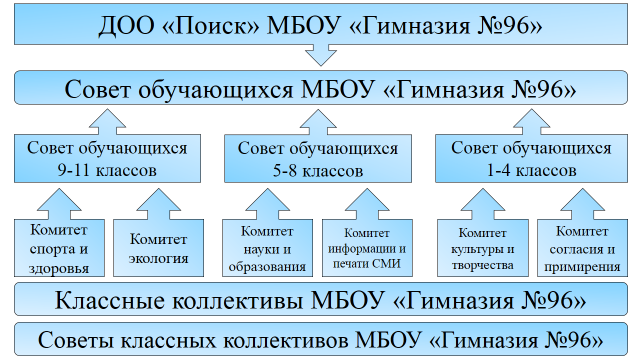 Социализация обучающихся гимназии- это процесс взаимодействия младших школьников с окружающей средой на основе определенных знаний о мире, сформированных ориентаций на культурные способности, позволяющих ему активно развиваться. Социализация младших школьников в деятельности детских общественных объединениях включает следующие компоненты: мотивационно-деятельностный,  ориентировочно-ценностный, познавательный,рефлексивно-оценочный. Результатом социализации младших школьников в деятельности детской общественной организации «ПОИСК» является интеграция качеств, характеризующих развитие и выражающаяся в уровне сформированной социального опыта. Социализация младшего школьника проявляется через способность реализовать свой духовно-культурный потенциал в процессе совместной деятельности.           Совет начальной школы  «Я гражданин»1-4 класс- выступают от имени учащихся начальной школы, при решении вопросов жизни - координируют деятельность органов самоуправления класса;- выпускают газеты и видеоролики;- участвуют в соревнованиях между классами начальной школы,Педагогические задачи:Помощь в планировании, организации и последующем анализе общественных мероприятий по различным направлениям деятельности;Формирование актива гимназии, анализ результативности работы актива.Помощь в разработке предложений ученического коллектива по совершенствованию учебно-воспитательного процесса;Развитие интереса к учёбе, к совместной деятельности на благо гимназии, города, РТ, РФ;Демократизация и совершенствование учебно– воспитательного процесса3.6. Модуль «Профориентация»3.6. Модуль «Профориентация»Совместная деятельность педагогов и гимназистов по направлению «профориентация» включает в себя профессиональное просвещение обучающихся. Задача совместной деятельности педагога и обучающегося – расширять кругозор о разнообразии профессий, вовлекать в мероприятия связанные с профессиональными интересами учащегося.  Эта работа осуществляется через: циклы профориентационных часов общения, направленных на подготовку младшего школьника к постепенному  планированию и реализации своего профессионального будущего;профориентационные игры: деловые игры, квесты, решение кейсов (ситуаций, в которых необходимо принять решение, занять определенную позицию), расширяющие знания школьников о типах профессий, о способах выбора профессий, о достоинствах и недостатках той или иной интересной школьникам профессиональной деятельности;экскурсии на предприятия города, дающие школьникам начальные представления о существующих профессиях и условиях работы людей, представляющих эти профессии;посещение профориентационных выставок, тематических профориентационных парков;индивидуальные консультации психолога для гимназистов и их родителей по вопросам склонностей, способностей, дарований и иных индивидуальных особенностей детей, которые могут иметь значение в процессе выбора ими профессии;освоение основ профессии в рамках различных курсов по выбору, включенных в основную образовательную программу гимназии, или в рамках курсов внеурочной деятельности.  Задача совместной деятельности педагога и ребенка – подготовить обучающегося  к осознанному выбору своей будущей профессиональной деятельности, учитывая потребности и востребованность профессий в современном мире. Эта работа осуществляется через:	тематические уроки по многообразию профессий. Мероприятие рассчитано на учеников 1-4 классов. Цель – изучение профессий членов семьи, начальная профориентация. Мероприятие проводится в форме классных часов, бесед, с приглашением родителей, которые представляют свою профессию (врачи, полицейские, сотрудники МЧС, повара, инструктор по вождению и т.д.). 	циклы профориентационных часов общения, направленных на подготовку гимназистов к постепенному планированию и реализации ребенком своего профессионального будущего.3.7. Модуль «Ключевые общешкольные дела»3.7. Модуль «Ключевые общешкольные дела»Ключевые дела – это главные традиционные общешкольные дела, в которых принимает участие большая часть обучающихся гимназии и которые обязательно планируются, готовятся, проводятся и анализируются совместно педагогами и детьми. Это не набор календарных праздников, отмечаемых в гимназии, а комплекс коллективных творческих дел, интересных и значимых для гимназистов, объединяющих их вместе с педагогами в единый коллектив. Ключевые дела обеспечивают включенность в них большого числа детей и взрослых, способствуют интенсификации их общения, ставят их в ответственную позицию к происходящему в гимназии. Введение ключевых дел в жизнь гимназии помогает преодолеть мероприятийный характер воспитания, сводящийся к набору мероприятий, организуемых педагогами для детей. Для этого в гимназии используются следующие формы работы (Примечание: Ниже приведены  перечень видов и форм деятельности В каждом из них педагогам важно ориентироваться на целевые приоритеты, связанные с возрастными особенностями воспитанников).На внешкольном уровне: социальные проекты – ежегодные совместно разрабатываемые и реализуемые обучающимися НОО и педагогами комплексы дел (благотворительной, экологической, патриотической, трудовой направленности), ориентированные на преобразование окружающего гимназию социума  открытые дискуссионные площадки – организуемый комплекс открытых дискуссионных площадок (детских, педагогических, родительских, совместных), на которые приглашаются представители других сфер – это деятели науки и культуры, представители власти, общественности и в рамках которых обсуждаются насущные поведенческие, нравственные, социальные, проблемы, касающиеся жизни гимназии, города, республики, страны.проводимые для жителей микрорайона и организуемые совместно с семьями учащихся спортивные состязания, праздники, фестивали, представления, которые открывают возможности для творческой самореализации гимназистов и включают их в деятельную заботу об окружающих. участие во всероссийских акциях, посвященных значимым отечественным и международным событиям.Всероссийские проекты и проекты, организованные совестно с Советом ветеранов Вахитовского района г. Казани , посвященные Днем воинской славы России («День снятия блокады Ленинграда»,  И дням воинской Славы. Городам героям.  День памяти воинов – интернационалистов, День Защитников Отечества, День Победы, День народного единства и др.) -  организаторы на гимназисты на уровне – активисты школьного музея «Звезда Победы», проекты посвященные защите окружающей среды и решению экологических проблем («Заповедный урок», «Всемирный день Земли», Всемирный день водных ресурсов», «Всемирный день окружающей среды», «Международный день птиц», «День Солнца», Международный день энергосбережения  и др.) -  организаторы на школьном уровне - активисты экологического кружка «Экодом»Всероссийские акции, посвященные формированию Здорового образа жизни «Будь здоров»Всероссийский социальные проекты «Помоги собраться в школу», «День защиты детей»На уровне гимназии:разновозрастные сборы – многодневные выездные события, включающие в себя комплекс коллективных творческих дел, в процессе которых складывается особая детско-взрослая общность, характеризующаяся доверительными, поддерживающими взаимоотношениями, ответственным отношением к делу, атмосферой эмоционально-психологического комфорта, доброго юмора и общей радости. Общешкольные праздники – ежегодно проводимые творческие (театрализованные, музыкальные, литературные и т.п.) дела, связанные со значимыми для детей и педагогов знаменательными датами и в которых участвуют все классы. торжественные ритуалы посвящения, связанные с переходом учащихся на следующую ступень образования, символизирующие приобретение ими новых социальных статусов в гимназии и развивающие гимназическую идентичность детей.«Праздник гимназиста» - театрализованный праздник, родителей и обучающихся гимназии с элементами доброго юмора, пародий, импровизаций на темы жизни гимназии и учителей. Они создают атмосферу творчества и неформального общения, способствуют сплочению детского, педагогического и родительского сообщества.Детский пришкольный лагерь «Солнышко» (учащиеся 1-4 классов)  - ежегодное многодневное событие, включающие в себя комплекс коллективных творческих дел, в процессе которых складывается особая детско-взрослая общность, характеризующаяся доверительными, поддерживающими взаимоотношениями, ответственным отношением к делу, атмосферой эмоционально-психологического комфорта Неделя безопасности – комплекс  мероприятий направленный на получение знаний и практических навыков по основам безопасности жизнедеятельности  Шахматно-шашечные турнирыФестиваль ГТО - сдача обучающимися и педагогами норм ГТО День здоровья (2 раза в год, проводится на открытых спортивных площадках на территории гимназии) – педагоги, обучающиеся и родители (законные представители)Экологические мероприятия,  сбор макулатуры и батареек, мероприятия проекта «Чистый -зелёный двор» и другие  Военно-спортивная игра «Рыцарский турнир», посвященный Дню Защитника ОтечестваВоенно-спортивная игра «Зарница» посвященная Дню Победы.Интеллектуально-творческая игра «Вместе весело шагать»  Большое космическое путешествие – комплекс мероприятий, посвященных Дню космонавтики (конкурс творческих работ обучающихся,  интеллектуальные конкурсы  и др.)Новогодний марафон – сказочные представления для обучающихся 1-4 классов, конкурсные программы, новогодние спектакли, творческие и спортивные мероприятия.Тематические  линейки-сборы (День Знаний,  День солидарности  в борьбе с терроризмом , День Победы» и « Последний звонок» др.)«Звездный час» -церемонии награждения (по итогам года) гимназистов и педагогов за активное участие в жизни гимназии, защиту чести гимназии в конкурсах, соревнованиях, олимпиадах, значительный вклад в развитие школы. Это способствует поощрению социальной активности детей, развитию позитивных межличностных отношений между педагогами и воспитанниками, формированию чувства доверия и уважения друг к другу.На уровне классов:выбор и делегирование представителей классов в общешкольные советы дел;-участие школьных классов в реализации общешкольных ключевых дел; -проведение в рамках класса итогового анализа общешкольных ключевых дел;Традиционные классные мероприятия: - Урок Знаний - Выборы органа самоуправления класса -День Учителя - День именинников- День матери и День пожилого человека- День защитника Отечества и Международный женский день- Новогодние мероприятия - День окончания учебного годаНа индивидуальном уровне:вовлечение по возможности каждого ребенка в ключевые дела гимназии в одной из возможных для них ролей:исполнителей, ведущих, декораторов, музыкальных редакторов, корреспондентов;индивидуальная помощь ребенку (при необходимости) в освоении навыков подготовки, проведения и анализа ключевых дел;наблюдение за поведением ребенка в ситуациях подготовки, проведения и анализа ключевых дел, за его отношениями со сверстниками младшими школьниками, с педагогами и другими взрослыми;при необходимости коррекция поведения ребенка через частные беседы с ним, через включение его в совместную работу с другими детьми, которые могли бы стать хорошим примером для ребенка, через предложение взять в следующем ключевом деле на себя роль ответственного за тот или иной фрагмент общей работы. Социальные проекты: благотворительная ярмарка «Спешите делать добро», «Дети –детям»,  проекты «Здоровое питание», «Открытая библиотека», «Быстрее, выше, сильнее!», «Безопасная дорога», «Быть достойным», акции ко «Дню Победы», открытые дискуссионные площадки проводимые для жителей микрорайона и организуемые совместно с семьями учащихся спортивные состязания, праздники, фестивали, представления общешкольные праздники торжественные ритуалы посвящения «капустники» церемонии награждения (по итогам года) обучающихся и педагогов и родителей3.8. Модуль «Безопасная среда» 3.8. Модуль «Безопасная среда» Целью профилактической работы гимназии является создание условий для совершенствования существующей системы профилактики безнадзорности и правонарушений несовершеннолетних, снижение тенденции роста противоправных деяний, сокращение фактов безнадзорности, правонарушений, преступлений,совершенных обучащимися гимназии, а также освоение обучащимися безопасных форм поведения в чрезвычайных ситуациях, создание условий для профилактики дорожно- транспортного травматизма, терроризма и экстремизма, пожарной безопасности.Основные направления в профилактике правонарушений и безнадзорности в гимназии:-	оказание социально-психологической и педагогической помощи несовершеннолетним, имеющим отклонения в развитии или поведении либо проблемы в обучении;-	выявление несовершеннолетних, находящихся в социально опасном положении, а также не посещающих или систематически пропускающих по неуважительным причинам занятия в гимназии, принятие мер по их воспитанию и получению ими основного общего образования;-выявление семей, находящихся в социально-опасном положении и оказание им помощи в обучении и воспитании детей;-	реализации программ и методик, направленных на формирование законопослушного поведения несовершеннолетних через:-организацию в рамках воспитательно-профилактической работы мероприятий по формированию правовой культуры, гражданской и уголовной ответственности у обучающихся (проведение акций, коллективных творческих дел, нестандартных учебных занятий и т.д.);-	использование педагогами гимназии современных технологий правового обучения и воспитания;-	тренингов, деловых и ролевых игр, социального проектирования, компьютерного программирования, совместной продуктивной деятельности и т.д.;-	организацию участия школьников в реализации социально значимых проектов, конкурсов, направленных на формирование гражданско-правового сознания обучающихся;-	привлечение ведомств, общественных организаций, учреждений культуры, науки, спорта, здравоохранения, родительской общественности для проведения совместных проектов по профилактике безнадзорности и правонарушений несовершеннолетних;-	использование информационных материалов, сборников, публикаций, электронных журналов, плакатов, художественной литературы для организации выставок, проведения классных часов, внеклассных мероприятий по предметам, декад правовой культуры и др. по профилактике безнадзорности и правонарушений несовершеннолетних;-	проведение опросов, анкетирования обучающихся и родителей по основам правовых знаний, законопослушного поведения, уровню правовой культуры;Основные направления по профилактике безопасного поведения, терроризма и экстремизма в гимназии:-	инструктажи, практические занятия, тренировки и учения;-	минутки безопасности, разработка памяток и презентаций по профилактике терроризма и экстремизма;-	Недели безопасности в гимназии;	 -	Тематические классные часы, встречи с представителями МЧС, ПДН-	Конкурсы рисунков, агитбригад.3.9. Модуль «Детские общественные объединения» 3.8. Модуль «Детские общественные объединения» Детское общественное объединение — объединение граждан, в которые входят учащиеся НОО объединившиеся для совместной деятельности. Сегодня детское движение предстает как сложная социально-педагогическая реальность, которая проявляется в добровольной деятельности самих детей по их запросам, потребностям, нуждам, их инициативам, как своеобразный отклик на события окружающей их жизни. Основная их особенность - это самодеятельность, направленная на реализацию ребенком его естественных потребностей - индивидуального самоопределения и социального развития. Детское общественное объединение - это прежде всего самоорганизующееся, самоуправляемое сообщество, создающееся на добровольной основе (желания детей и взрослых), по инициативам, желанию участников для достижения определенных целей, которые выражают запросы, потребности, нужды детей. В гимназии организованы следующие объединения для НОО: хоровая студия «Капелька», студия «Аквамарин», «Волшебные ручки», отряд юных инспекторов движения «ЮИД». Действующее на базе гимназии детское общественное объединение – это добровольное, самоуправляемое, некоммерческое формирование, созданное по инициативе детей и взрослых, объединившихся на основе общности интересов для реализации общих целей, указанных в уставе общественного объединения. Его правовой основой является ФЗ от 19.05.1995 N 82-ФЗ (ред. от 20.12.2017) "Об общественных объединениях" (ст. 5). Воспитание в детском общественном объединении осуществляется через утверждение и последовательную реализацию в детском общественном объединении демократических процедур (выборы руководящих органов объединения, подотчетность выборных органов общему сбору объединения; ротация состава выборных органов и т.п.), дающих ребенку возможность получить социально значимый опыт гражданского поведения;организацию общественно полезных дел, дающих детям возможность получить важный для их личностного развития опыт деятельности, направленной на помощь другим людям, гимназии, обществу в целом; развить в себе такие качества как забота, уважение, умение сопереживать, умение общаться, слушать и слышать других. Такими делами могут являться: участие школьников в работе на прилегающей к школе территории (работа на пришкольном участке, уход за деревьями и кустарниками, благоустройство клумб) и другие;клубные встречи – формальные и неформальные встречи членов детского общественного объединения для обсуждения вопросов управления объединением, планирования дел в классе, школе, совместного пения, празднования знаменательных для членов объединения событий;лагерные сборы детского объединения, проводимые в каникулярное время на базе школьного лагеря дневного пребывания «Солнышко». Здесь, в процессе смены формируется костяк объединения, вырабатывается взаимопонимание, система отношений, выявляются лидеры, формируется атмосфера сообщества, формируется и апробируется набор значимых дел;рекрутинговые мероприятия в начальной школе, реализующие идею популяризации деятельности детского общественного объединения, привлечения в него новых участников (проводятся в форме игр, квестов, театрализованных представлений и т.п.);поддержку и развитие в детском объединении его традиций и ритуалов, формирующих у ребенка чувство общности с другими его членами, чувство причастности к тому, что происходит в объединении (реализуется посредством введения особой символики детского объединения, проведения ежегодной церемонии посвящения в члены детского объединения, создания и поддержки интернет-странички детского объединения в социальных сетях, организации деятельности пресс-центра детского объединения, проведения традиционных огоньков – формы коллективного анализа проводимых детским объединением дел);участие членов детского общественного объединения в волонтерских акциях, деятельности на благо конкретных людей и социального окружения в целом. Это может быть как участием школьников в проведении разовых акций, которые часто носят масштабный характер, так и постоянной деятельностью школьников. Модуль 3.10. «Экскурсии, экспедиции, походы»Модуль 3.9 «Экскурсии, экспедиции, походы»Экскурсии, экспедиции, походы помогают обучающимся расширить свой кругозор, получить новые знания об окружающей его социальной, культурной, природной среде, научиться уважительно и бережно относиться к ней, приобрести важный опыт социально одобряемого поведения в различных внешкольных ситуациях.  На экскурсиях, в походах создаются благоприятные условия для воспитания у подростков самостоятельности и ответственности, формирования у них навыков самообслуживающего труда, преодоления их инфантильных и эгоистических наклонностей, обучения рациональному использованию своего времени, сил, имущества. Эти воспитательные возможности реализуются в рамках следующих видов и форм деятельности: регулярные пешие прогулки, экскурсии или походы выходного дня, организуемые в классах их классными руководителями и родителями обучающихся: в музей, в картинную галерею, в технопарк, на предприятие, на природу (проводятся как интерактивные занятия с распределением среди школьников ролей и соответствующих им заданий, например : «фотографов», «разведчиков», «гидов», «корреспондентов», «оформителей»);литературные, исторические, биологические экспедиции, организуемые учителями и родителями школьников в другие города или села для углубленного изучения биографий проживавших здесь российских поэтов и писателей, произошедших здесь исторических событий, имеющихся здесь природных и историко-культурных ландшафтов, флоры и фауны; экскурсионные экспедиции – вахты памяти, экскурсии организуемые к местам боев Великой Отечественной войны для усвоения   материалов  исторического прошлого;Туристские походы с участием педагогов, детей и родителей школьников, включающий в себя, например: соревнование по технике пешеходного туризма, соревнование по спортивному ориентированию,конкурс знатоков лекарственных растений, конкурс туристской кухни, конкурс туристской песни, конкурс благоустройства командных биваков, комбинированную эстафету;3.11. Модуль «Школьные медиа» 3.10. Модуль «Школьные медиа» Одна из самых острых проблем младшего школьника- это проблема досуга. Несмотря на занятость обучающихся гимназистов в образовательном учреждении, в спортивных секциях, в учреждениях дополнительного образования у каждого учащегося есть свободное время.Многие обучающиеся увлекаются кино и фотосъемкой, любят общаться, ходить в кино, театр, пробуют свои силы в написании статей истихов.             Как воспитать у учащихся уважение к народным традициям, культуре, развить навыки инициативы, самостоятельности, принятия коллективных решений, сформировать активную жизненную позицию? Один из вариантов решения этой проблемы – создание пресс-центра СМИ.Цель гимназического медиа (совместно создаваемых обучающимися и педагогами средств распространения текстовой, аудио и видео информации) – развитие коммуникативной культуры школьников, формирование навыков общения и сотрудничества, поддержка творческой самореализации учащихся. Воспитательный потенциал  школьного медиа реализуется в рамках следующих видов и форм деятельности:школьная газета «МЫ», на страницах которой размещаются материалы которые могут быть интересны младшему школьнику; организуются конкурсы рассказов, поэтических произведений, сказок, репортажей и научно-популярных статей; проводятся круглые столы с обсуждением значимых учебных, социальных, нравственных проблем;школьная интернет-группа - разновозрастное сообщество гимназистов и педагогов, поддерживающее интернет-сайт гимназии и соответствующую группу в социальных сетях с целью освещения деятельности образовательной организации в информационном пространстве, привлечения внимания общественности к гимназии, информационного продвижения ценностей гимназии и организации виртуальной диалоговой площадки, на которой детьми, учителями и родителями могут открыто обсуждаться значимые для гимназии вопросы;   гимназическая киностудия, в рамках которой создаются ролики, клипы, осуществляется монтаж познавательных, документальных, анимационных, художественных фильмов, с акцентом на этическое, эстетическое, патриотическое просвещение аудитории;участие гимназистов НОО в региональных или всероссийских конкурсах школьных медиа.3.12. Модуль «Организация предметно-эстетической среды»3.11. Модуль «Организация предметно-эстетической среды»Окружающая ребенка предметно-эстетическая среда гимназии, при условии ее грамотной организации, обогащает внутренний мир ученика, способствует формированию у него чувства вкуса и стиля, создает атмосферу психологического комфорта, поднимает настроение, предупреждает стрессовые ситуации, способствует позитивному восприятию ребенком. Воспитывающее влияние на ребенка осуществляется через такие формы работы с предметно-эстетической средой гимназии: оформление интерьера гимназии помещений (вестибюля, коридоров, рекреаций, залов, лестничных пролетов и т.п.) и их периодическая переориентация, которая служит хорошим средством разрушения негативных установок школьников на учебные и внеучебные занятия;размещение на стенах гимназии регулярно сменяемых экспозиций: творческих работ школьников, позволяющих реализовать творческий потенциал обучающихся, а также знакомящих их с работами друг друга; картин определенного художественного стиля, знакомящего школьников НОО с разнообразием эстетического осмысления мира; фотоотчетов об интересных событиях, происходящих в гимназии (проведенных ключевых делах, интересных экскурсиях, походах, встречах с интересными людьми и т.п.);озеленение пришкольной территории, разбивка клумб, тенистых аллей, оборудование во дворе, спортивных и игровых площадок, доступных и приспособленных для школьников разных возрастных категорий, оздоровительно-рекреационных зон, позволяющих разделить свободное пространство гимназии на зоны активного и тихого отдыха; благоустройство классных кабинетов, осуществляемое классными руководителями вместе с одноклассниками, позволяющее учащимся проявить свои фантазию и творческие способности, создающее повод для длительного общения классного руководителя со своими детьми;событийный дизайн – оформление пространства проведения конкретных школьных событий (праздников, церемоний, торжественных линеек, творческих вечеров, выставок, собраний, конференций и т.п.); совместная с детьми разработка, создание и популяризация особой символики гимназии (флаг гимназии , гимн, эмблема, логотип, элементы школьного костюма и т.п.), используемой как в школьной повседневности, так и в торжественные моменты жизни образовательной организации – во время праздников, торжественных церемоний, ключевых общешкольных дел и иных происходящих в жизни школы знаковых событий;регулярная организация и проведение конкурсов творческих проектов по благоустройству различных участков пришкольной территории совместно с родительской общественностью (например, высадке культурных растений, закладке газонов, сооружению альпийских горок, созданию инсталляций и иного декоративного оформления отведенных для детских проектов мест); акцентирование внимания школьников посредством элементов предметно-эстетической среды (стенды, плакаты, инсталляции) на важных для воспитания ценностях школы, ее традициях, правилах.Раздел 4. Анализ воспитательного процесса.Самоанализ организуемой в гимназии воспитательной работы осуществляется по выбранным в гимназии направлениям и проводится с целью выявления основных проблем воспитания и последующего их решения. Самоанализ осуществляется ежегодно силами классных руководителей и администрации гимназии, а также внешних экспертов. Основными принципами, на основе которых осуществляется самоанализ воспитательной работы в гимназии, являются:- принцип гуманистической направленности осуществляемого анализа, ориентирующий на уважительное отношение как к воспитанникам, так и к педагогам, реализующим воспитательный процесс; - принцип приоритета анализа сущностных сторон воспитания, ориентирующий на изучение не количественных его показателей, а качественных – таких как содержание и разнообразие деятельности, характер общения и отношений между обучающимися и педагогами;  - принцип развивающего характера осуществляемого анализа, ориентирующий экспертов на использование его результатов для совершенствования воспитательной деятельности педагогов: грамотной постановки ими цели и задач воспитания, умелого планирования своей воспитательной работы, адекватного подбора видов, форм и содержания их совместной с детьми деятельности;- принцип разделенной ответственности за результаты личностного развития гимназистов, ориентирующий на понимание того, что личностное развитие обучающихся – это результат как социального воспитания (в котором гимназия участвует наряду с другими социальными институтами), так и стихийной социализации, и саморазвития детей.Основными направлениями анализа организуемого в гимназии воспитательного процесса следующие:1. Результаты воспитания, социализации и саморазвития обучающихся гимназистов. Критерием, на основе которого осуществляется данный анализ, является динамика личностного развития обучающихся каждого класса. Осуществляется анализ классными руководителями совместно с заместителем директора по воспитательной работе с последующим обсуждением его результатов на заседании методического объединения классных руководителей или педагогическом совете гимназии.Способом получения информации о результатах воспитания, социализации и саморазвития обучающихся является педагогическое наблюдение. Внимание педагогов сосредотачивается на следующих вопросах: какие прежде существовавшие проблемы личностного развития обучающегося, которые удалось решить за минувший учебный год; какие проблемы решить не удалось и почему; какие новые проблемы появились, над чем далее предстоит работать педагогическому коллективу.2. Состояние организуемой в гимназии   совместной деятельности детей и взрослых.Критерием, на основе которого осуществляется данный анализ, является наличие в школе интересной, событийно насыщенной и личностно развивающей совместной деятельности детей и взрослых. Осуществляется анализ заместителем директора по воспитательной работе, классными руководителями. Способами получения информации о состоянии организуемой в гимназии совместной деятельности детей и взрослых могут быть беседы с обучающимися и их родителями, педагогами, лидерами классных коллективов, при необходимости – их анкетирование. Полученные результаты обсуждаются на заседании методического объединения классных руководителей или педагогическом совете гимназии.Внимание при этом сосредотачивается на вопросах, связанных с воспитанием - качеством проводимых общешкольных ключевых дел;- качеством совместной деятельности классных руководителей и их классов;- качеством организуемой внеурочной деятельности;- качеством реализации личностно развивающего потенциала уроков;- качеством существующего в гимназии самоуправления;- качеством функционирующих на базе гимназии детских общественных объединений;- качеством проводимых в гимназии экскурсий, экспедиций, походов; - качеством профориентационной работы;- качеством работы гимназической медиа;- качеством организации предметно-эстетической среды гимназии;- качеством взаимодействия гимназии и семей обучающихся.Итогом самоанализа организуемой  воспитательной работы является перечень выявленных проблем, над которыми предстоит работать педагогическому коллективу.Ожидаемые результатыРеализация программы должна обеспечить:позитивную мотивационно-ценностную сферу поведения личности выпускника НОО;возросший уровень формирования у учащихся патриотизма, гражданского самосознания  и лидерских качеств;основы культуры  и духовно нравственных ценностей, уважения к родному и государственному языкам и этнокультуре;усиление воспитательного потенциала института семьи в формировании духовно развитой и высоконравственной личности;успешную социализацию, самообразование и самореализацию, сознательное участие в разностороннем саморазвитии и самовоспитании.Анкета для самоанализа организуемой в гимназии совместной деятельности детей и взрослыхОцените качество организуемой в нашей гимназии совместной деятельности детей и взрослых. Оценка может находиться в пределах от 1 до 10 баллов. Пожалуйста, познакомьтесь с основными «крайними» характеристиками этой деятельности, а после этого обведите на каждой шкале балл, соответствующий Вашей личной оценке.Сроки реализации4 года  Индикаторы   эффективности реализации программы Доля обучающихся гимназии, охваченных воспитательными мероприятиями, от общего числа - 100%;доля принимающих активное участие в воспитательных мероприятиях от общей численности - 89%;доля, считающих себя патриотами от общего числа обучающихся - 64%;доля родителей, принимающих активное участие в воспитательных мероприятиях - 81%;охват спортивными мероприятиями от общего числа - 83%;доля классных руководителей, педагогов-организаторов , педагогов -психологов, прошедших повышение квалификации от общего количества – 75%.Продолжительность (кол-во учебных недель)1-я четвертьне более 9 недель2-я четвертьне более 7 недель3-я четвертьне более  1 классы – 9 недельне более 2-4 классы – 10 недель4-я четвертьне более 8 недель/9 недельКаникулы Сроки каникулКоличество днейОсенние1я неделя ноября7 днейЗимние 4я неделя декабря – 2я неделя января14 днейВесенние4я неделя марта- 1я неделя апреля9 днейЛетние25-31 мая – 31 августа14 недельДополнительные для 1-х классоввв феврале7 днейКАЛЕНДАРНЫЙ ПЛАН РЕАЛИЗАЦИИ ПРОГРАММЫ ВОСПИТАНИЯна уровне основного начального образованияКЛЮЧЕВЫЕ ОБЩЕШКОЛЬНЫЕ ДЕЛА                                                                                 КЛАССНОЕ РУКОВОДСТВОКУРСЫ ВНЕУРОЧНОЙ ДЕЯТЕЛЬНОСТИШКОЛЬНЫЙ УРОКСАМОУПРАВЛЕНИЕДЕТСКИЕ ОБЩЕСТВЕННЫЕ ОРГАНИЗАЦИИ                                                                                    ПРОФОРИЕНТАЦИЯРАБОТА С РОДИТЕЛЯМИОРГАНИЗАЦИЯ ПРЕДМЕТНО-ЭСТЕТИЧЕСКОЙ СРЕДЫЭКСКУРСИИ, ЭКСПЕДИЦИИ, ПОХОДЫШКОЛЬНЫЕ И СОЦИАЛЬНЫЕ МЕДИАШКОЛЬНЫЙ МУЗЕЙ